Поступления денежных средств за июль 2021 г.Через кассу (наличным путем)Через расчетный счет (безналичным путем)Выражаем благодарность каждому участнику благотворительных проектов в том числе:Муртазаева Муртазы, Максудова Шевкета, Карабаш Алима Абдуллаевича, Мустафаева Решат Огълу,  Решидова Адиль Басыра, Туракулова Айдера, Али Махмуда,Зейтуллаева Аджи-Сейрана, Кадыровой Мунивер, Сейтвелиевой Серание, Аметова Эрнеста, Ибрагимова Амета, Алимшанова Мансура, Османова Эдема, Закирова Мустафы,  Рустемова Энвера,  Велиуллаева Арсена, Сетвелиева Азиза,  Китай-Гора Леннара Симмаровна, Китай-Гора Роман Иванович, Абдураманова Энвера, Герасимова Элина Юрьевна, Абибуллаев Ахтем Керимович, Османова Эльмаз Элдаровна, Пурко Индира Расимовна, Сейдалиева Зейнеп Джаншаевна, Алиев Казим Алиевич, Измайлов Азим Эскендерович, Тынчерова Эльмира Лютфиевна, Абдуллаев Селим Шевкетович, Хаиров Эльдар Аметович, Караев Бекир Хасанович, Аметов Алим Азизович,  Менситова Зарема Шевкетовна, Османова Фатима Эаатовна, Имамутдинова Эльзара Ризаевна, Измайлов Азим Эскендерович, Исмаилов Эльвис Эльдарович, Сарач Рустем Ахтемович, Сулейманов Сабри Рустемович, Сулейманова Лиля Шерфе Халиловна, Абселямова Линара Р, Абдурахманов Эдем Садриддинович, Мухтарова Эльзара Нурсаитовна, Мартьянов Рустем Валерьевич, Абдулкаиров Арсен Фарихович, Ибрагимова Адиле Айдыновна, Ильясов Селим Рифатович, Аметов Исмет Закирович, Абдурахманов Эмиль Нусретович, Сейдалиев Кемал Сейдаметович, Якубова Нияра Рустемовна, Измайлов Азим Эскендерович, Абдульвапова Валиде Лютфиевна, Кемалова Диане Ильдаровна, Абдуллаев Селим Шевкетович,  Аметова Эльвиза Абдурамановна, Бекиров Рустем Рефатович,  Измайлов Азим Эскендерович, Таки Арсен Османович, Джумадинова Сельма Решатовна, Закиряев Руслан Аметович, Нурмамбетов Арсен Решатович, Тохлу Динара Казимовна, Зитляеев Эльдар Энверович, Бекиров Рустем Рефатович, Газиева Ава Нусретовна, Измайлов Азим Эскендерович,  Мустафаева Ленура Расымовна, Шемшединова Эльдара, Мамбетов Сейран Рефатович, Титова Гульнара Шевкетовна,  Сейтмустафаева Хатидже Шамиловна, Куртсеитов Мурад Абдурахманович, Куртсеитов Мурад Абдурахманович,  Кадыров Эдем Шевкетович, Куртсеитова Эльвина Абдурахмановна, Вейсов Азиз Сулейманович,  Исмаилов Мидат Исмаилович, Мустафаева Диляра Мустафаевна,  Ибрагимов Тимур Аблякимович, Бабаханова Алина Анверовна, Куртаметов Алим Садыкович, Ганиев Арсен Энверович, Куртсеитова Эльвина Абдурахмановна,  Акаева Лиля Ридвановна, Алимова Лемара Айдеровна,  Куртсеитова Эльвина Абдурахмановна,  Валитов Алим Акимович, Афузова Эльзара Талятовна,  Сейтасанов Алим Фикретович, Куртаметов Садык Джаферович, Сейдаметов Резван Серянович, Смайлов Кемаль Ришатович, Садретдинов Осман Ринатович, Мустафаев Ильяс Диляверович,  Мусаев Алим Латифович, Мурадасилова Айнура Репиковна,  Куртсеитова Эльвина Абдурахмановна,  Куртсеитова Эльвина Абдурахмановна, Куртаметов Алим Садыкович,  Искендеров Маариф Алигасан Оглы,  Керимов Абляким Аблямитович,  Исмаилов Мидат Исмаилович, Измайлова Сусанна Саффетовна,  Бекирова Эльвина Серверовна, Асанов Гирей Сейтумерович, Асанов Гирей Сейтумерович, Аблязизова Эмине Музаферовна, Абдульвапова Лейля Велиевна, Якубова Сусанна Латифовна,  Хайри Арслан Шевкетович, Люманов Эдем Мустафаевич, Фазылов Зенур Серверович, Аблекеримов Эмиль Басирович, Аблязизова Эмине Музаферовна, Аметова Эльмаз Ибрагимовна,  Асанов Гирей Сейтумерович, Ахмадзода Суруридин Атахонович, Аблякимова Эльвина Нуриевна, Бай Амет Ибраимович, Бай Ибраим Меметович, Бармамбетова Лимара Эдимовна, Бекирова Зарема Руштейевна, Бекирова Зарема Руштейевн, Бекирова Эльвина Серверовна, Бекирова Лемара Наримановна, Велиляева Адиле Камоловна,  Джалилов Экрем Энверович, Джалилов Экрем Энверович, Джамаладинов Алим Айярович, Джемалядинов Руслан Марленович, Ибрагимов Шариф Тальотович, Ибрагимова Эльмира Асановна,  Изетов Мемет Ягьяевич, Лагуев Сеиф Музафарович, Муратов Руслан Рустамович, Казанцев Нариман Асанович, Муратов Мамут Рефатович, Муртазаев Эльдар Энверович, Нафиева Гулихан Алиевна, Небиев Эрфан Февзиевич, Рефатова Эльмаз Энверовна, Сеит-Якубова Айше Рустемовна,  Софу Бекир Асанович, Сулейманов Исмет Ревкийевич, Сулейманова Джевер Якубовна, Усеинов Асан Юнусович, Усманов Рустэм Эльмирович, Усеинуджа Эльвира Айдеровна, Фазылов Бекир Леннурович, Халилов Дилявер Аблялимович, Халилов Мидат Сеит-Аблаевич, Холматов Арибжон Тухтатович, Абдураманова Зера Юсуповна, Садыков Сервет Азизович, Герасимова Элина Юрьевна, Аккиева Заде Аккиевна,  Апкелямова Алиме Небиевна, Абдурахманов Марлен Айдерович,  Бабаханова Алина Анверовна, Алиев Рустем Шевкетович, Тахтарова Эльмаз Рустемовна.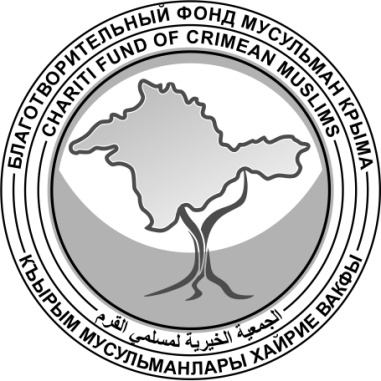 БЛАГОТВОРИТЕЛЬНЫЙ ФОНД МУСУЛЬМАН КРЫМАالجمعية الخيرية لمسلمي القرمКЪЫРЫМ МУСУЛЬМАНЛАРЫ ХАЙРИЕ ВАКФЫ№ДатаСуммаОснование№ДатаСуммаОснование121.07.202110 000,00Благотворительное пожертвование на акцию "Подари свой Курбан Медресе" от Муртазаева Муртазы221.07.202110 000,00Благотворительное пожертвование на акцию "Подари свой Курбан Медресе" от Максудова Шевкета321.07.202110 000,00Благотворительное пожертвование на акцию "Подари свой Курбан Медресе" от Карабаш Алима Абдуллаевича421.07.202110 000,00Благотворительное пожертвование на акцию "Подари свой Курбан Медресе" от Мустафаева Решат огълу521.07.202110 000,00Благотворительное пожертвование на акцию "Подари свой Курбан Медресе" от Решидова Адиль Басыра621.07.202110 000,00Благотворительное пожертвование на акцию "Подари свой Курбан Медресе" от Туракулова Айдера721.07.202120 000,00Благотворительное пожертвование на акцию "Подари свой Курбан Медресе"от Али Махмуда821.07.202110 000,00Благотворительное пожертвование на акцию "Подари свой Курбан Медресе" от Зейтуллаева Аджи-Сейрана921.07.202130 000,00Благотворительное пожертвование на акцию "Подари свой Курбан Медресе" от Кадыровой Мунивер1021.07.202150 000,00Благотворительное пожертвование на акцию "Подари свой Курбан Медресе" от Сейтвелиевой Серание1121.07.202110 000,00Благотворительное пожертвование на акцию "Подари свой Курбан Медресе" от Аметова Эрнеста1221.07.202110 000,00Благотворительное пожертвование на акцию "Подари свой Курбан Медресе" от Ибрагимова Амета1321.07.202110 000,00Благотворительное пожертвование на акцию "Подари свой Курбан Медресе" от Алимшанова Мансура1421.07.202110 000,00Благотворительное пожертвование на акцию "Подари свой Курбан Медресе" от Османова Эдема1521.07.202110 000,00Благотворительное пожертвование на акцию "Подари свой Курбан Медресе" от Закирова Мустафы1621.07.202110 000,00Благотворительное пожертвование на акцию "Подари свой Курбан Медресе" от Рустемова Энвера1721.07.202110 000,00Благотворительное пожертвование на акцию "Подари свой Курбан Медресе" от Велиуллаева Арсена1821.07.202110 000,00Благотворительное пожертвование на акцию "Подари свой Курбан Медресе" от Сетвелиева Азиза1921.07.202110 000,00Благотворительное пожертвование на акцию "Подари свой Курбан Медресе" от Китай-Гора Леннара Симмаровна2021.07.202110 000,00Благотворительное пожертвование на акцию "Подари свой Курбан Медресе" от Китай-Гора Роман Иванович2121.07.202150 000,00Благотворительное пожертвование на акцию "Подари свой Курбан Медресе" от Абдураманова ЭнвераИТОГОИТОГО320 000,00№ДатаСуммаОснование№ДатаСуммаОснование101.07.2021500,00Прием и проведение переводов по договору №4322 от 30.04.2021 г., реестр от 01.07.2021 г.:  Благотворительный взнос от ФИО ГЕРАСИМОВА ЭЛИНА ЮРЬЕВНА201.07.202110000,00Прием и проведение переводов по договору №4322 от 30.04.2021 г., реестр от 01.07.2021 г.:  Благотворительный взнос от ФИО АБИБУЛЛАЕВ АХТЕМ КЕРИМОВИЧ302.07.2021100,00Прием и проведение переводов по договору №4322 от 30.04.2021 г., реестр от 02.07.2021 г.: Благотворительный взнос от ФИО Османова Эльмаз Элдаровна405.07.202120,00Прием и проведение переводов по договору №4322 от 30.04.2021 г., реестр от 05.07.2021 г.: Благотворительный взнос от ФИО ПУРКО ИНДИРА РАСИМОВНА508.07.20219 777,30Перечисл. ден.ср-в с уч. упл. комис. 272.70 по дог.от 30.06.2021 с ООО "РОБОКАССА" за пер. с 30.06.2021 по 08.07.2021. НДС не обл.608.07.2021200,00Прием и проведение переводов по договору №4322 от 30.04.2021 г., реестр от 08.07.2021 г.: Благотворительный взнос от ФИО СЕЙДАЛИЕВА ЗЕЙНЕП ДЖАНШАЕВНА708.07.202110 000,00Прием и проведение переводов по договору №4322 от 30.04.2021 г., реестр от 08.07.2021 г.: Благотворительный взнос от ФИО АЛИЕВ КАЗИМ АЛИЕВИЧ809.07.20215 000,00Благотворительное пожертвование на строительство мечети с. Марьино. НДС не облагается909.07.202110 000,00Благотворительное пожертвование для Азовского медресе исламских наук им. Имама Матуриди Списание с карты № * ИЗМАЙЛОВ АЗИМ ЭСКЕНДЕРОВИЧ1009.07.202110 000,00Благотворительное пожертвование для Азовского медресе исламских наук им. Имама Матуриди от семьи Тынчеровой Земфиры Лютфиевны Списание с карты № * Тынчерова Эльмира Лютфиевна1112.07.202110 000,00благотворительное пожертвование для Азовского медресе исламских наук им. Имама Матуриди Списание с карты № * АБДУЛЛАЕВ СЕЛИМ ШЕВКЕТОВИЧ1212.07.202110 000,00Благотворительное пожертвование для Азовского медресе исламских наук им. Имама Матуриди (акция "подари свой Къурбан медресе") Без НДС1312.07.202120 000,00Благотворительное пожертвование для Азовского медресе исламских наук им. Имама Матуриди Списание с карты № * Хаиров Эльдар Аметович1412.07.202110 000,00Благотворительный взнос по Договору № 4322 от 30.04.2021, реестр от 12.07.2021 г.: Благотворительный взнос от ФИО КАРАЕВ БЕКИР ХАСАНОВИЧ1512.07.202110 000,00Благотворительный взнос по Договору № 4322 от 30.04.2021, реестр от 12.07.2021 г.:Благотворительный взнос от ФИО АМЕТОВ АЛИМ АЗИЗОВИЧ1613.07.202110 000,00Благотворительное пожертвование  для Азовского медресе исламских наук им. Имама Матуриди,  Менситова Зарема Шевкетовна, НДС не облагается.1713.07.202110 000,00Благотворительный взнос по Договору № 4322 от 30.04.2021, реестр от 13.07.2021 г.:Благотворительный взнос от ФИО ОСМАНОВА ФАТИМА ЭААТОВНА1813.07.202119 410,00Перечисл. ден.ср-в с уч. упл. комис. 540.00 по дог.от 30.06.2021 с ООО "РОБОКАССА" за пер. с 08.07.2021 по 12.07.2021. НДС не обл.1914.07.20219 680,00Перечисл. ден.ср-в с уч. упл. комис. 270.00 по дог.от 30.06.2021 с ООО "РОБОКАССА" за пер. с 13.07.2021 по 14.07.2021. НДС не обл.2014.07.202110 000,00Благотворительное пожертвование на акцию Подари свой курбан медресе Списание с карты № * Имамутдинова Эльзара Ризаевна2114.07.202110 000,00Благотворительное пожертвование для Азовского медресе исламских наук им. Имама Матуриди Списание с карты № * ИЗМАЙЛОВ АЗИМ ЭСКЕНДЕРОВИЧ2214.07.202129 190,00Перечисл. ден.ср-в с уч. упл. комис. 810.00 по дог.от 30.06.2021 с ООО "РОБОКАССА" за пер. с 12.07.2021 по 13.07.2021. НДС не обл.2314.07.202110 000,00Благотворительный взнос по Договору № 4322 от 30.04.2021, реестр от 14.07.2021 г.:Благотворительный взнос от ФИО ИСМАИЛОВ ЭЛЬВИС ЭЛЬДАРОВИЧ2414.07.202110 000,00Благотворительный взнос по Договору № 4322 от 30.04.2021, реестр от 14.07.2021 г.:Благотворительный взнос от ФИО САРАЧ РУСТЕМ АХТЕМОВИЧ2514.07.202110 000,00Благотворительный взнос по Договору № 4322 от 30.04.2021, реестр от 14.07.2021 г.:Благотворительный взнос от ФИО СУЛЕЙМАНОВ САБРИ РУСТЕМОВИЧ2614.07.202110 000,00Благотворительный взнос по Договору № 4322 от 30.04.2021, реестр от 14.07.2021 г.:Благотворительный взнос от ФИО СУЛЕЙМАНОВА ЛИЛЯ ШЕРФЕ ХАЛИЛОВНА2715.07.202110 000,00Благотворительное пожертвование для Азовского медресе исламских наук им. Имама Матуриди. Акция "Подари свой Курбан медресе" Абселямова Линара +7978* Списание с карты № * Абселямова Линара Р2815.07.202110 000,00Благотворительное пожертвование для Азовского медресе исламских наук им. Имама Матуриди. Къурбан сделать от им. Сеттаров Надир Иззетович Списание с карты № * АБДУРАХМАНОВ ЭДЕМ САДРИДДИНОВИЧ2915.07.202110 000,00Благотворительный взнос по Договору № 4322 от 30.04.2021, реестр от 15.07.2021 г.:Благотворительный взнос от ФИО МУХТАРОВА ЭЛЬЗАРА НУРСАИТОВНА   3015.07.202119 410,00Перечисл. ден.ср-в с уч. упл. комис. 540.00 по дог.от 30.06.2021 с ООО "РОБОКАССА" за пер. с 14.07.2021 по 15.07.2021. НДС не обл.3116.07.202110 000,00Благотворительное пожертвование для Азовского медресе исламских наук им. Имама Матуриди. Без НДС.3216.07.202110 000,00Благотворительное пожертвование для Азовского медресе от Мартьянова Валерия Списание с карты № * МАРТЬЯНОВ РУСТЕМ ВАЛЕРЬЕВИЧ3316.07.202110 000,00Благодарительная пожертвование на акцию "Подари свой курбан медресе" НДС не облагается Списание с карты № * АБДУЛКАИРОВ АРСЕН ФАРИХОВИЧ3416.07.202110 000,00благотворительное пожертвование для Азовского медресе Списание с карты № * ИБРАГИМОВА АДИЛЕ АЙДЫНОВНА3516.07.202110 000,00Благотворительное пожертвование на акцию "Подари свой курбан медресе". Ндс не облагается Списание с карты № * ИЛЬЯСОВ СЕЛИМ РИФАТОВИЧ3616.07.202110 000,00: Благотворительное пожертвование на акцию Списание с карты № * АМЕТОВ ИСМЕТ ЗАКИРОВИЧ3716.07.202110 000,00Благотворительное пожертвование для Азовского медресе исламских наук им. Имама Матуриди. НДС не облагается3816.07.202129 190,00Перечисл. ден.ср-в с уч. упл. комис. 810.00 по дог.от 30.06.2021 с ООО "РОБОКАССА" за пер. с 15.07.2021 по 16.07.2021. НДС не обл.3916.07.202110 000,00Благотворительный взнос по Договору № 4322 от 30.04.2021, реестр от 16.07.2021 г.:Благотворительный взнос от ФИО Абдурахманов Эмиль Нусретович4016.07.202110 000,00Благотворительный взнос по Договору № 4322 от 30.04.2021, реестр от 16.07.2021 г.:Благотворительный взнос от ФИО СЕЙДАЛИЕВ КЕМАЛ СЕЙДАМЕТОВИЧ4116.07.202110 000,00Благотворительный взнос по Договору № 4322 от 30.04.2021, реестр от 16.07.2021 г.:Благотворительный взнос от ФИО ЯКУБОВА НИЯРА РУСТЕМОВНА4217.07.202110 000,00Благотворительное пожертвование для Азовского медресе исламских наук им. Имама Матуриди Списание с карты № * ИЗМАЙЛОВ АЗИМ ЭСКЕНДЕРОВИЧ4317.07.202110 000,00Благотворительное пожертвование для Азовского медресе исламских наук им. Имама Матуриди Списание с карты № * АБДУЛЬВАПОВА ВАЛИДЕ ЛЮТФИЕВНА4418.07.202110 000,00Благотворительное пожертвование на акцию Подари свой курбан медресе НДС не облагается Списание с карты № * КЕМАЛОВА ДИАНЕ ИЛЬДАРОВНА4518.07.202110 000,00благотворительное пожертвование для Азовского медресе исламских наук им. Имама Матуриди Списание с карты № * АБДУЛЛАЕВ СЕЛИМ ШЕВКЕТОВИЧ4618.07.202110 000,00Подари свой Курбан Списание с карты № * АМЕТОВА ЭЛЬВИЗА АБДУРАМАНОВНА4718.07.202110 000,00Благотворительное пожертвование на акцию Подари свой курбан медресе. Списание с карты № * БЕКИРОВ РУСТЕМ РЕФАТОВИЧ4818.07.202130 000,00Благотворительное пожертвование на акцию Подари свой курбан медресе4919.07.202110 000,00Благотворительное пожертвование для Азовского медресе исламских наук им. Имама Матуриди от Ресуде Списание с карты № * ИЗМАЙЛОВ АЗИМ ЭСКЕНДЕРОВИЧ5019.07.202110 000,00Благотворительное пожертвование на акцию Подари свой курбан медресе Списание с карты № * ТАКИ АРСЕН ОСМАНОВИЧ5119.07.202110 000,00Благотворительное пожертвование на акцию Подари свой курбан медресе Списание с карты № * Джумадинова Сельма Решатовна5219.07.202110 000,00Благотворительное пожертвование на акция "Подари свой  курбан медресе" Списание с карты № * ЗАКИРЯЕВ РУСЛАН АМЕТОВИЧ5319.07.202110 000,00Благотворительное пожертвование на акцию Подари свой Курбан медресе Списание с карты № * НУРМАМБЕТОВ АРСЕН РЕШАТОВИЧ5419.07.202110 000,00Благотворительное пожертвование на акцию Подари свой Курбан медресе. Списание с карты № * ТОХЛУ ДИНАРА КАЗИМОВНА5519.07.202110 000,00Благотворительное пожертвование для Азовского медресе исламских наук им. Имама Матуриди Списание с карты № * ЗИТЛЯЕЕВ ЭЛЬДАР ЭНВЕРОВИЧ5619.07.202110 000,00Благотворительное пожертвование на акцию Подари свой курбан медресе. Списание с карты № * БЕКИРОВ РУСТЕМ РЕФАТОВИЧ5719.07.202110 000,00Благотворительное пожертвование на акцию Подари свой Курбан медресе Списание с карты № * ГАЗИЕВА АВА НУСРЕТОВНА5819.07.202110 000,00Благотворительное пожертвование для Азовского медресе исламских наук им. Имама Матуриди Списание с карты № * ИЗМАЙЛОВ АЗИМ ЭСКЕНДЕРОВИЧ5919.07.202110 000,00Благотворительное пожертвование для Азовского медресе исламских наук им. Имама Матуриди Списание с карты № * Мустафаева Ленура Расымовна6019.07.202110 000,00Благотворительное пожертвование для Азовского медресе исламских наук им. Имама Матуриди. НДС не облагается6119.07.202110 000,00ЗА 17/07/2021;Благотворительное пожертвование для Азовского медресе исламских наук им.Имама Матуриди6219.07.202110 000,00ЗА 18/07/2021;благотворительная пожертвования подари свой курбан медресе6319.07.202110 000,00ЗА 18/07/2021;Благотворительное пожертвование от имени Шемшединова Эльдара для Азовского медресе исламских наук им.Имама Матуриди6419.07.202110 000,00От Сейдаметовых. Благотворительное пожертвование на акцию "подари свой Курбан медресе". НДС не облагается6519.07.202120 000,00Благотворительное пожертвование на акцию "Подари свой курбан медресе" Без НДС6619.07.202120 000,00Благотворительное пожертвование на акцию "Подари свой курбан медресе". НДС не облагается6719.07.202129 190,00Перечисл. ден.ср-в с уч. упл. комис. 810.00 по дог.от 30.06.2021 с ООО "РОБОКАССА" за пер. с 18.07.2021 по 19.07.2021. НДС не обл.6819.07.202150 596,00Перечисл. ден.ср-в с уч. упл. комис. 1404.00 по дог.от 30.06.2021 с ООО "РОБОКАССА" за пер. с 16.07.2021 по 18.07.2021. НДС не обл.6919.07.2021100,00Благотворительный взнос по Договору № 4322 от 30.04.2021, реестр от 19.07.2021 г.:Благотворительный взнос от ФИО МАМБЕТОВ СЕЙРАН РЕФАТОВИЧ7019.07.2021300,00Благотворительный взнос по Договору № 4322 от 30.04.2021, реестр от 19.07.2021 г.:Благотворительный взнос от ФИО ТИТОВА ГУЛЬНАРА ШЕВКЕТОВНА7119.07.202110000,00Благотворительный взнос по Договору № 4322 от 30.04.2021, реестр от 19.07.2021 г.:Благотворительный взнос от ФИО Сейтмустафаева Хатидже Шамиловна7219.07.202110000,00Благотворительный взнос по Договору № 4322 от 30.04.2021, реестр от 19.07.2021 г.:Благотворительный взнос от ФИО КУРТСЕИТОВ МУРАД АБДУРАХМАНОВИЧ7319.07.202110000,00Благотворительный взнос по Договору № 4322 от 30.04.2021, реестр от 19.07.2021 г.:Благотворительный взнос от ФИО КУРТСЕИТОВ МУРАД АБДУРАХМАНОВИЧ7419.07.202110000,00Благотворительный взнос по Договору № 4322 от 30.04.2021, реестр от 19.07.2021 г.:Благотворительный взнос от ФИО КАДЫРОВ ЭДЕМ ШЕВКЕТОВИЧ7519.07.202110000,00Благотворительный взнос по Договору № 4322 от 30.04.2021, реестр от 19.07.2021 г.:Благотворительный взнос от ФИО КУРТСЕИТОВА ЭЛЬВИНА АБДУРАХМАНОВНА7619.07.202110000,00Благотворительный взнос по Договору № 4322 от 30.04.2021, реестр от 19.07.2021 г.:Благотворительный взнос от ФИО КУРТСЕИТОВА ЭЛЬВИНА АБДУРАХМАНОВНА7719.07.202110000,00Благотворительный взнос по Договору № 4322 от 30.04.2021, реестр от 19.07.2021 г.:Благотворительный взнос от ФИО КУРТСЕИТОВА ЭЛЬВИНА АБДУРАХМАНОВНА7819.07.202110000,00Благотворительный взнос по Договору № 4322 от 30.04.2021, реестр от 19.07.2021 г.:Благотворительный взнос от ФИО ВЕЙСОВ АЗИЗ СУЛЕЙМАНОВИЧ7919.07.202110000,00Благотворительный взнос по Договору № 4322 от 30.04.2021, реестр от 19.07.2021 г.:Благотворительный взнос от ФИО ИСМАИЛОВ МИДАТ ИСМАИЛОВИЧ8019.07.202110000,00Благотворительный взнос по Договору № 4322 от 30.04.2021, реестр от 19.07.2021 г.:Благотворительный взнос от ФИО МУСТАФАЕВА ДИЛЯРА МУСТАФАЕВНА8119.07.202130000,00Благотворительный взнос по Договору № 4322 от 30.04.2021, реестр от 19.07.2021 г.:Благотворительный взнос от ФИО ИБРАГИМОВ ТИМУР АБЛЯКИМОВИЧ8219.07.2021700,00Благотворительный взнос по Договору № 4322 от 30.04.2021, реестр от 19.07.2021 г.:Благотворительный взнос от ФИО БАБАХАНОВА АЛИНА АНВЕРОВНА8319.07.202110000,00Благотворительный взнос по Договору № 4322 от 30.04.2021, реестр от 19.07.2021 г.:Благотворительный взнос от ФИО КУРТАМЕТОВ АЛИМ САДЫКОВИЧ8419.07.202110000,00Благотворительный взнос по Договору № 4322 от 30.04.2021, реестр от 19.07.2021 г.:Благотворительный взнос от ФИО ГАНИЕВ АРСЕН ЭНВЕРОВИЧ8519.07.202110000,00Благотворительный взнос по Договору № 4322 от 30.04.2021, реестр от 19.07.2021 г.:Благотворительный взнос от ФИО КУРТСЕИТОВА ЭЛЬВИНА АБДУРАХМАНОВНА8619.07.202110000,00Благотворительный взнос по Договору № 4322 от 30.04.2021, реестр от 19.07.2021 г.:Благотворительный взнос от ФИО АКАЕВА ЛИЛЯ РИДВАНОВНА8719.07.202110000,00Благотворительный взнос по Договору № 4322 от 30.04.2021, реестр от 19.07.2021 г.:Благотворительный взнос от ФИО АЛИМОВА ЛЕМАРА АЙДЕРОВНА8819.07.202110000,00Благотворительный взнос по Договору № 4322 от 30.04.2021, реестр от 19.07.2021 г.:Благотворительный взнос от ФИО КУРТСЕИТОВА ЭЛЬВИНА АБДУРАХМАНОВНА8919.07.202110000,00Благотворительный взнос по Договору № 4322 от 30.04.2021, реестр от 19.07.2021 г.:Благотворительный взнос от ФИО ВАЛИТОВ АЛИМ АКИМОВИЧ9019.07.202110000,00Благотворительный взнос по Договору № 4322 от 30.04.2021, реестр от 19.07.2021 г.:Благотворительный взнос от ФИО АФУЗОВА ЭЛЬЗАРА ТАЛЯТОВНА9119.07.202110000,00Благотворительный взнос по Договору № 4322 от 30.04.2021, реестр от 19.07.2021 г.:Благотворительный взнос от ФИО СЕЙТАСАНОВ АЛИМ ФИКРЕТОВИЧ9219.07.202110000,00Благотворительный взнос по Договору № 4322 от 30.04.2021, реестр от 19.07.2021 г.:Благотворительный взнос от ФИО КУРТАМЕТОВ САДЫК ДЖАФЕРОВИЧ9319.07.202110000,00Благотворительный взнос по Договору № 4322 от 30.04.2021, реестр от 19.07.2021 г.:Благотворительный взнос от ФИО Сейдаметов Резван Серянович9419.07.202110000,00Благотворительный взнос по Договору № 4322 от 30.04.2021, реестр от 19.07.2021 г.:Благотворительный взнос от ФИО Смайлов Кемаль Ришатович9519.07.202110000,00Благотворительный взнос по Договору № 4322 от 30.04.2021, реестр от 19.07.2021 г.:Благотворительный взнос от ФИО САДРЕТДИНОВ ОСМАН РИНАТОВИЧ9619.07.202110000,00Благотворительный взнос по Договору № 4322 от 30.04.2021, реестр от 19.07.2021 г.:Благотворительный взнос от ФИО МУСТАФАЕВ ИЛЬЯС ДИЛЯВЕРОВИЧ9719.07.202110000,00Благотворительный взнос по Договору № 4322 от 30.04.2021, реестр от 19.07.2021 г.:Благотворительный взнос от ФИО МУСАЕВ АЛИМ ЛАТИФОВИЧ9819.07.202110000,00Благотворительный взнос по Договору № 4322 от 30.04.2021, реестр от 19.07.2021 г.:Благотворительный взнос от ФИО МУРАДАСИЛОВА АЙНУРА РЕПИКОВНА9919.07.202110000,00Благотворительный взнос по Договору № 4322 от 30.04.2021, реестр от 19.07.2021 г.:Благотворительный взнос от ФИО КУРТСЕИТОВА ЭЛЬВИНА АБДУРАХМАНОВНА10019.07.202110000,00Благотворительный взнос по Договору № 4322 от 30.04.2021, реестр от 19.07.2021 г.:Благотворительный взнос от ФИО КУРТСЕИТОВА ЭЛЬВИНА АБДУРАХМАНОВНА10119.07.202110000,00Благотворительный взнос по Договору № 4322 от 30.04.2021, реестр от 19.07.2021 г.:Благотворительный взнос от ФИО КУРТАМЕТОВ АЛИМ САДЫКОВИЧ10219.07.202110000,00Благотворительный взнос по Договору № 4322 от 30.04.2021, реестр от 19.07.2021 г.:Благотворительный взнос от ФИО Искендеров Маариф Алигасан оглы10319.07.202110000,00Благотворительный взнос по Договору № 4322 от 30.04.2021, реестр от 19.07.2021 г.:Благотворительный взнос от ФИО Керимов Абляким Аблямитович10419.07.202110000,00Благотворительный взнос по Договору № 4322 от 30.04.2021, реестр от 19.07.2021 г.:Благотворительный взнос от ФИО ИСМАИЛОВ МИДАТ ИСМАИЛОВИЧ10519.07.202110000,00Благотворительный взнос по Договору № 4322 от 30.04.2021, реестр от 19.07.2021 г.:Благотворительный взнос от ФИО ИЗМАЙЛОВА СУСАННА САФФЕТОВНА10619.07.202110000,00Благотворительный взнос по Договору № 4322 от 30.04.2021, реестр от 19.07.2021 г.:Благотворительный взнос от ФИО БЕКИРОВА ЭЛЬВИНА СЕРВЕРОВНА10719.07.202110000,00Благотворительный взнос по Договору № 4322 от 30.04.2021, реестр от 19.07.2021 г.:Благотворительный взнос от ФИО АСАНОВ ГИРЕЙ СЕЙТУМЕРОВИЧ10819.07.202110000,00Благотворительный взнос по Договору № 4322 от 30.04.2021, реестр от 19.07.2021 г.:Благотворительный взнос от ФИО АСАНОВ ГИРЕЙ СЕЙТУМЕРОВИЧ10919.07.202110000,00Благотворительный взнос по Договору № 4322 от 30.04.2021, реестр от 19.07.2021 г.:Благотворительный взнос от ФИО АБЛЯЗИЗОВА ЭМИНЕ МУЗАФЕРОВНА11019.07.202110000,00Благотворительный взнос по Договору № 4322 от 30.04.2021, реестр от 19.07.2021 г.:Благотворительный взнос от ФИО АБДУЛЬВАПОВА ЛЕЙЛЯ ВЕЛИЕВНА11119.07.202110000,00Благотворительный взнос по Договору № 4322 от 30.04.2021, реестр от 19.07.2021 г.:Благотворительный взнос от ФИО ЯКУБОВА СУСАННА ЛАТИФОВНА11219.07.202110000,00Благотворительный взнос по Договору № 4322 от 30.04.2021, реестр от 19.07.2021 г.:Благотворительный взнос от ФИО ХАЙРИ АРСЛАН ШЕВКЕТОВИЧ11319.07.202120000,00Благотворительный взнос по Договору № 4322 от 30.04.2021, реестр от 19.07.2021 г.:Благотворительный взнос от ФИО Люманов Эдем Мустафаевич11419.07.202140000,00Благотворительный взнос по Договору № 4322 от 30.04.2021, реестр от 19.07.2021 г.:Благотворительный взнос от ФИО ФАЗЫЛОВ ЗЕНУР СЕРВЕРОВИЧ11520.07.202110 000,00ЗА 19/07/2021;КУРБАН.От Айше.Бисмилляh.11620.07.202110 000,00ЗА 19/07/2021;Благотворительное пожертвование на акцию "Подари свой курбан медресе"11720.07.202110 000,00Благотворительное пожертвование для Азовского медресе исламских наук им. Имама Матуриди, без НДС11820.07.202158 380,00Перечисл. ден.ср-в с уч. упл. комис. 1620.00 по дог.от 30.06.2021 с ООО "РОБОКАССА" за пер. с 19.07.2021 по 20.07.2021. НДС не обл.11920.07.20213 000,00Благотворительный взнос по Договору № 4322 от 30.04.2021, реестр от 20.07.2021 г.:Благотворительный взнос от ФИО АБЛЕКЕРИМОВ ЭМИЛЬ БАСИРОВИЧ12020.07.202110000,00Благотворительный взнос по Договору № 4322 от 30.04.2021, реестр от 20.07.2021 г.:Благотворительный взнос от ФИО АБЛЯЗИЗОВА ЭМИНЕ МУЗАФЕРОВНА12120.07.202110000,00Благотворительный взнос по Договору № 4322 от 30.04.2021, реестр от 20.07.2021 г.:Благотворительный взнос от ФИО АМЕТОВА ЭЛЬМАЗ ИБРАГИМОВНА12220.07.202110000,00Благотворительный взнос по Договору № 4322 от 30.04.2021, реестр от 20.07.2021 г.:Благотворительный взнос от ФИО АСАНОВ ГИРЕЙ СЕЙТУМЕРОВИЧ12320.07.202110000,00Благотворительный взнос по Договору № 4322 от 30.04.2021, реестр от 20.07.2021 г.:Благотворительный взнос от ФИО АХМАДЗОДА СУРУРИДИН АТАХОНОВИЧ12420.07.202110000,00Благотворительный взнос по Договору № 4322 от 30.04.2021, реестр от 20.07.2021 г.:Благотворительный взнос от ФИО Аблякимова Эльвина Нуриевна12520.07.202110000,00Благотворительный взнос по Договору № 4322 от 30.04.2021, реестр от 20.07.2021 г.:Благотворительный взнос от ФИО БАЙ АМЕТ ИБРАИМОВИЧ12620.07.202110000,00Благотворительный взнос по Договору № 4322 от 30.04.2021, реестр от 20.07.2021 г.:Благотворительный взнос от ФИО БАЙ ИБРАИМ МЕМЕТОВИЧ12720.07.202110000,00Благотворительный взнос по Договору № 4322 от 30.04.2021, реестр от 20.07.2021 г.:Благотворительный взнос от ФИО БАРМАМБЕТОВА ЛИМАРА ЭДИМОВНА12820.07.202110000,00Благотворительный взнос по Договору № 4322 от 30.04.2021, реестр от 20.07.2021 г.:Благотворительный взнос  ПОЖЕРТВОВАНИЕ НА АКЦИЮ "ПОДАРИ СВОЙ КУРБАН МЕДРЕСЕ"от ФИО -БЕКИРОВА ЗАРЕМА РУШТЕЙЕВНА   12920.07.202110000,00Благотворительный взнос по Договору № 4322 от 30.04.2021, реестр от 20.07.2021 г.:Благотворительный взнос  ПОЖЕРТВОВАНИЕ НА АКЦИЮ "ПОДАРИ СВОЙ КУРБАН МЕДРЕСЕ"от ФИО -БЕКИРОВА ЗАРЕМА РУШТЕЙЕВНА   13020.07.202110000,00Благотворительный взнос по Договору № 4322 от 30.04.2021, реестр от 20.07.2021 г.:Благотворительный взнос от ФИО БЕКИРОВА ЭЛЬВИНА СЕРВЕРОВНА13120.07.202110000,00Благотворительный взнос по Договору № 4322 от 30.04.2021, реестр от 20.07.2021 г.:Благотворительный взнос от ФИО Бекирова Лемара Наримановна13220.07.202110000,00Благотворительный взнос по Договору № 4322 от 30.04.2021, реестр от 20.07.2021 г.:Благотворительный взнос от ФИО ВЕЛИЛЯЕВА АДИЛЕ КАМОЛОВНА13320.07.202110000,00Благотворительный взнос по Договору № 4322 от 30.04.2021, реестр от 20.07.2021 г.:Благотворительный взнос от ФИО ДЖАЛИЛОВ ЭКРЕМ ЭНВЕРОВИЧ13420.07.202110000,00Благотворительный взнос по Договору № 4322 от 30.04.2021, реестр от 20.07.2021 г.:Благотворительный взнос от ФИО ДЖАЛИЛОВ ЭКРЕМ ЭНВЕРОВИЧ13520.07.202110000,00Благотворительный взнос по Договору № 4322 от 30.04.2021, реестр от 20.07.2021 г.:Благотворительный взнос от ФИО Джамаладинов Алим Айярович13620.07.202110000,00Благотворительный взнос по Договору № 4322 от 30.04.2021, реестр от 20.07.2021 г.:Благотворительный взнос от ФИО ДЖЕМАЛЯДИНОВ РУСЛАН МАРЛЕНОВИЧ13720.07.202110000,00Благотворительный взнос по Договору № 4322 от 30.04.2021, реестр от 20.07.2021 г.:Благотворительный взнос от ФИО ИБРАГИМОВ ШАРИФ ТАЛЬОТОВИЧ13820.07.202110000,00Благотворительный взнос по Договору № 4322 от 30.04.2021, реестр от 20.07.2021 г.:Благотворительный взнос от ФИО ИБРАГИМОВА ЭЛЬМИРА АСАНОВНА13920.07.202110000,00Благотворительный взнос по Договору № 4322 от 30.04.2021, реестр от 20.07.2021 г.:Благотворительный взнос от ФИО ИЗЕТОВ МЕМЕТ ЯГЬЯЕВИЧ14020.07.202110000,00Благотворительный взнос по Договору № 4322 от 30.04.2021, реестр от 20.07.2021 г.:Благотворительный взнос от ФИО ЛАГУЕВ СЕИФ МУЗАФАРОВИЧ14120.07.202110000,00Благотворительный взнос по Договору № 4322 от 30.04.2021, реестр от 20.07.2021 г.:Благотворительный взнос от ФИО МУРАТОВ РУСЛАН РУСТАМОВИЧ14220.07.202110000,00Благотворительный взнос по Договору № 4322 от 30.04.2021, реестр от 20.07.2021 г.:Благотворительный взнос от ФИО Казанцев Нариман Асанович14320.07.202110000,00Благотворительный взнос по Договору № 4322 от 30.04.2021, реестр от 20.07.2021 г.:Благотворительный взнос от ФИО Муратов Мамут Рефатович14420.07.202110000,00Благотворительный взнос по Договору № 4322 от 30.04.2021, реестр от 20.07.2021 г.:Благотворительный взнос от ФИО Муртазаев Эльдар Энверович14520.07.202110000,00Благотворительный взнос по Договору № 4322 от 30.04.2021, реестр от 20.07.2021 г.:Благотворительный взнос от ФИО НАФИЕВА ГУЛИХАН АЛИЕВНА14620.07.202110000,00Благотворительный взнос по Договору № 4322 от 30.04.2021, реестр от 20.07.2021 г.:Благотворительный взнос от ФИО НЕБИЕВ ЭРФАН ФЕВЗИЕВИЧ14720.07.202110000,00Благотворительный взнос по Договору № 4322 от 30.04.2021, реестр от 20.07.2021 г.:Благотворительный взнос от ФИО РЕФАТОВА ЭЛЬМАЗ ЭНВЕРОВНА14820.07.202110000,00Благотворительный взнос по Договору № 4322 от 30.04.2021, реестр от 20.07.2021 г.:Благотворительный взнос от ФИО СЕИТ-ЯКУБОВА АЙШЕ РУСТЕМОВНА14920.07.202110000,00Благотворительный взнос по Договору № 4322 от 30.04.2021, реестр от 20.07.2021 г.:Благотворительный взнос от ФИО СОФУ БЕКИР АСАНОВИЧ15020.07.202110000,00Благотворительный взнос по Договору № 4322 от 30.04.2021, реестр от 20.07.2021 г.:Благотворительный взнос от ФИО СУЛЕЙМАНОВ ИСМЕТ РЕВКИЙЕВИЧ15120.07.202110000,00Благотворительный взнос по Договору № 4322 от 30.04.2021, реестр от 20.07.2021 г.:Благотворительный взнос от ФИО Сулейманова Джевер Якубовна15220.07.202110000,00Благотворительный взнос по Договору № 4322 от 30.04.2021, реестр от 20.07.2021 г.:Благотворительный взнос от ФИО УСЕИНОВ АСАН ЮНУСОВИЧ15320.07.202110000,00Благотворительный взнос по Договору № 4322 от 30.04.2021, реестр от 20.07.2021 г.:Благотворительный взнос от ФИО УСМАНОВ РУСТЭМ ЭЛЬМИРОВИЧ15420.07.202110000,00Благотворительный взнос по Договору № 4322 от 30.04.2021, реестр от 20.07.2021 г.:Благотворительный взнос от ФИО Усеинуджа Эльвира Айдеровна15520.07.202110000,00Благотворительный взнос по Договору № 4322 от 30.04.2021, реестр от 20.07.2021 г.:Благотворительный взнос от ФИО Фазылов Бекир Леннурович15620.07.202110000,00Благотворительный взнос по Договору № 4322 от 30.04.2021, реестр от 20.07.2021 г.:Благотворительный взнос (ПОЖЕРТВОВАНИЕ НА АКЦИЮ "ПОДАРИ СВОЙ КУРБАН МЕДРЕСЕ) от ФИО ХАЛИЛОВ ДИЛЯВЕР АБЛЯЛИМОВИЧ   15720.07.202110000,00Благотворительный взнос по Договору № 4322 от 30.04.2021, реестр от 20.07.2021 г.:Благотворительный взнос от ФИО ХАЛИЛОВ МИДАТ СЕИТ-АБЛАЕВИЧ15820.07.202110000,00Благотворительный взнос по Договору № 4322 от 30.04.2021, реестр от 20.07.2021 г.:Благотворительный взнос от ФИО ХОЛМАТОВ АРИБЖОН ТУХТАТОВИЧ   15920.07.202110000,00Благотворительный взнос по Договору № 4322 от 30.04.2021, реестр от 20.07.2021 г.:Благотворительный взнос от ФИО АБДУРАМАНОВА ЗЕРА ЮСУПОВНА16020.07.202110000,00Благотворительный взнос по Договору № 4322 от 30.04.2021, реестр от 20.07.2021 г.:Благотворительное пожертвование на акцию  " Подари свой курбан медресе" от ФИО САДЫКОВ СЕРВЕТ АЗИЗОВИЧ   16121.07.2021300,00Благотворительный взнос по Договору № 4322 от 30.04.2021, реестр от 21.07.2021 г.:Благотворительный взнос от ФИО ГЕРАСИМОВА ЭЛИНА ЮРЬЕВНА16222.07.202110 000,00Благотворительный взнос по Договору № 4322 от 30.04.2021, реестр от 22.07.2021 г.:Благотворительный взнос от ФИО АККИЕВА ЗАДЕ АККИЕВНА16326.07.2021100,00Благотворительный взнос по Договору № 4322 от 30.04.2021, реестр от 26.07.2021 г.:Благотворительный взнос от ФИО АПКЕЛЯМОВА АЛИМЕ НЕБИЕВНА16428.07.20211 000,00Благотворительный взнос по Договору № 4322 от 30.04.2021, реестр от 28.07.2021 г.:Благотворительный взнос от ФИО Абдурахманов Марлен Айдерович16529.07.2021200,00Благотворительный взнос по Договору № 4322 от 30.04.2021, реестр от 29.07.2021 г.:Благотворительный взнос от ФИО БАБАХАНОВА АЛИНА АНВЕРОВНА16629.07.2021500,00Благотворительный взнос по Договору № 4322 от 30.04.2021, реестр от 29.07.2021 г.:Благотворительный взнос от ФИО АЛИЕВ РУСТЕМ ШЕВКЕТОВИЧ16730.07.2021500,00Благотворительный взнос по Договору № 4322 от 30.04.2021, реестр от 30.07.2021 г.:Благотворительный взнос от ФИО ТАХТАРОВА ЭЛЬМАЗ РУСТЕМОВНАИТОГОИТОГО1 807 343,30